Achievement Measure Worksheet 2016-17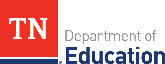 Educator Name____________________________________________ School Name_____________________________________________Position ________________________________________________To be completed at fall conferenceEducator Signature______________________________________________________________________	Date_________________Evaluator Signature______________________________________________________________________	Date_________________To be completed prior to summative conferenceEducator Signature______________________________________________________________________	Date_________________Evaluator Signature______________________________________________________________________	Date_________________Approved Achievement Measures 2016-17Part A: Approved Achievement Measures (Check One)Part A: Approved Achievement Measures (Check One)Part A: Approved Achievement Measures (Check One)Part A: Approved Achievement Measures (Check One)Part A: Approved Achievement Measures (Check One)Part A: Approved Achievement Measures (Check One)State AssessmentsState AssessmentsTVAASTVAASACT/SAT Suite of AssessmentsACT/SAT Suite of AssessmentsOff the Shelf AssessmentsOff the Shelf AssessmentsEarly Postsecondary Exam (AP, Cambridge, CLEF, IB, SDC, or dual credit exam)Early Postsecondary Exam (AP, Cambridge, CLEF, IB, SDC, or dual credit exam)Industry CertificationsIndustry CertificationsGraduation RateGraduation RatePart B: Chosen Measure (from Part A) and RationalePart B: Chosen Measure (from Part A) and RationalePart B: Chosen Measure (from Part A) and RationalePart B: Chosen Measure (from Part A) and RationaleAchievement ScoreMeasurable Criteria to Meet Effectiveness RatingTo be completed by administrator and teacherMeasurable Criteria to Meet Effectiveness RatingTo be completed by administrator and teacherMeasurable Criteria to Meet Effectiveness RatingTo be completed by administrator and teacher12345Part C: Summative Effectiveness Rating (for evaluator use only)Achievement Measure Outcome (on measure selected above)Final Achievement ScoreDateState AssessmentsState AssessmentsState AssessmentsState AssessmentsState AssessmentsAssessment NameClassroom LevelGrade LevelSchool LevelSystem Level*EOC: Algebra I or II●●●●*EOC: Biology I●●●●*EOC: Chemistry I●●●●*EOC: English I, II, or III●●●●*EOC: Geometry I●●●●*EOC: Integrated Math I, II, or III●●●●*EOC:  US History●●●●TCAP: ALT ●●●●TCAP: Science●●●●TCAP: WIDA ACCESS●●●●*Achievement measure can be scaled using AMO*Achievement measure can be scaled using AMO*Achievement measure can be scaled using AMO*Achievement measure can be scaled using AMO*Achievement measure can be scaled using AMOOverall TVAASOverall TVAASOverall TVAASAssessment NameSchool LevelSystem LevelComposite●●Literacy●●Literacy and Numeracy●●Numeracy●●Science●●Social Studies●●CTE ConcentratorsCTE ConcentratorsCTE ConcentratorsCTE Concentrator●●CTE Concentrator: Literacy●●CTE Concentrator: Literacy and Numeracy●●CTE Concentrator: Numeracy●●CTE Concentrator: Science●●CTE Concentrator: Social Studies●●CTE StudentsCTE StudentsCTE StudentsCTE Students●●CTE Students: Literacy●●CTE Students: Literacy and Numeracy●●CTE Students: Numeracy●●CTE Students: Science●●CTE Students: Social Studies●●Early GradesEarly GradesEarly GradesEarly Grades Composite●●Early Grades Literacy●●Early Grades Literacy and Numeracy●●Early Grades Numeracy●●Overall TVAASOverall TVAASOverall TVAASAssessment NameSchool LevelSystem LevelEOCEOCEOCEOC Composite●●EOC Literacy●●EOC Literacy and Numeracy●●EOC Numeracy●●EOC Science●●EOC Social Studies●●TCAPTCAPTCAPTCAP Composite●●TCAP Literacy●●TCAP Literacy and Numeracy●●TCAP Numeracy●●TCAP Science●●TCAP/EOCTCAP/EOCTCAP/EOCTCAP/EOC Composite●●TCAP/EOC Literacy●●TCAP/EOC Literacy and Numeracy●●TCAP/EOC Numeracy●●TCAP/EOC Science●●TCAP/EOC Social Studies●●ACT/SAT Suite of AssessmentsACT/SAT Suite of AssessmentsACTSATACT AspirePSATEarly Postsecondary ExamsEarly Postsecondary ExamsAP AssessmentDual Credit ExamsCambridgeIB Assessment CLEPSDCIndustry CertificationsAdvanced ManufacturingAmerican Welding Society Certified WelderAWS SENSE Entry Level WelderAWS SENSE Advanced Level WelderLevel I Siemens Certified Mechatronic Systems AssistantMachining Level I – Measurement, Materials, and Safety Certification (NIMS)Production Certification (CPT)Agriculture, Food, & Natural ResourcesCommercial Pesticide Certification – Core (03)Tennessee-Specific Industry Certification – Animal ScienceArchitecture & ConstructionEPA Section 608 UniversalHVAC Excellence Employment Ready CertificationsHVAC Excellence, Heating, Electrical, Air Conditioning Technology (H.E.A.T.)NCCER Carpentry Level OneNCCER Carpentry Level TwoNCCER Construction TechnologyNCCER Core CurriculumNCCER Electrical Level OneNCCER Plumbing Level OneUniversal R-410ABusiness Management & AdministrationMicrosoft Office Expert (pass the two-part Expert Exam in Excel)Microsoft Office Expert (pass the two-part Expert Exam in Word)Microsoft Office Master – Track 1 (Word Expert + Excel Core + Elective)Microsoft Office Master – Track 2 (Excel Expert + Word Core + Elective)Microsoft Office Master – Track 3 (Excel Expert + Word Expert)Microsoft Office Specialist (Excel)Microsoft Office Specialist (PowerPoint)Microsoft Office Specialist (Word)FinanceNational Certified Compliance Officer (NCCO)Health ScienceCertified Clinical Medical AssistantCertified EKG TechnicianCertified Nursing AssistantCertified Personal TrainerCertified Pharmacy TechnicianIndustry CertificationsHuman ServicesCDA – Child Development AssociateTN Board of Cosmetology & Barbering – TN Cosmetology 1010TN Board of Cosmetology & Barbering – TN Master Barber 1010Emergency Medical Responder (First Responder)Information Technology CCNA Cisco Certified Network AssociateCisco Certified Entry Network Tech (CCENT)CIW Web Design SpecialistCompTIA A+CompTIA IT FundamentalsCompTIA Network+CompTIA Security+STEMCertified Solidworks Associate (CSWA) – AcademicTransportation, Distribution, & LogisticsAutomotive Service Excellence Student Certification: Maintenance & Light Repair CertificationAutomotive Service Excellence Student Certification: Nonstructural Analysis/RepairAutomotive Service Excellence Student Certification: Painting and RefinishingAutomotive Service Excellence Student Certification: Structural Analysis/RepairI-CAR Refinish Technician ProLevel 1 or I-CAR Non-Structural Technician ProLevel 1Off-the-Shelf AssessmentsOff-the-Shelf AssessmentsAIMS WebLimelight Children’s Progress Academic AssessmentLinguafolio Children’s Progress Academic AssessmentMAPClassworksMichigan Model DIBELSNational Greek ExamDiscovery Ed/ThinkLinkNational Latin ExamDRANOELLAeasy CBMSAT 10FASTScholastic Suite of AssessmentsFountas-Pinell STAMPGOLD Assessment STAR Early LiteracyiReady STAR MathIstation STAR ReadingKindergarten Readiness TerranovaLearning.com VoyagerOther MeasuresOther MeasuresGraduation RateGraduation Rate